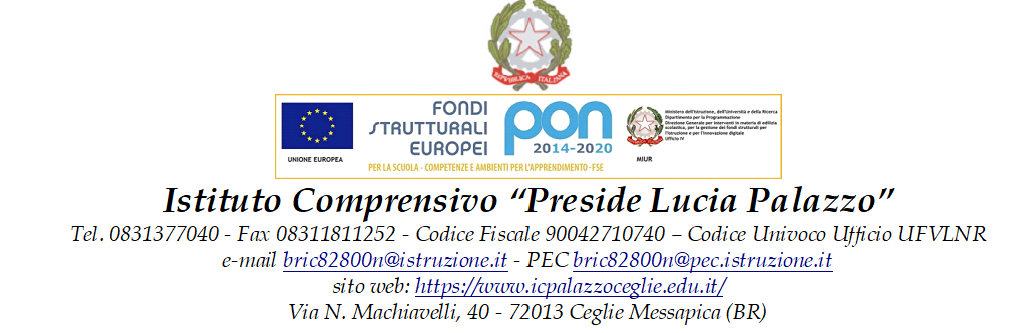 VERBALE “GLO” del _______________________Oggi…….……………. del mese di…….……..…………. dell’anno duemilaventuno, alle ore………….. presso i locali  dell’Istituto Comprensivo “Preside Lucia Palazzo” di Ceglie Messapica, plesso………………………………, si è insediato il gruppo di lavoro “GLO” composto dalla Dott.ssa ………………………………… del Centro “Neuropsichiatria Infantile e Adolescenziale” di Carovigno, dal/dai Docente/i ……………..……………………., ………….…………………………., dall’assistente all’autonomia/alla comunicazione/all’educatrice……………………………………………, dalla sig.ra ……………………….….madre dell’alunno/a…………………………. (Scuola………..……classe……….sez.…..) e dal sig. ………………………………. padre dell’alunno/a…………………………………….Il gruppo di lavoro si è riunito per esaminare il seguente O.d.G.elaborazione del PEI;ruolo del docente di sostegno e dell’eventuale assistente all’autonomia/educatore nell’ambito delle dinamiche inclusive di classe.Punto n° 1 Il Gruppo di Lavoro  procede, dopo un primo periodo d’inserimento scolastico, ad un’iniziale verifica delle potenzialità dell’alunno/a, e rileva che……………………………………………………………………………………..………………………………………………………………………………………………………………………………………………….………………………………………………………………………………………………………………………………………………………………………………………………………………….Punto n° 2 Il gruppo di lavoro “GLO”, sulla base dei dati derivanti dalla Diagnosi Funzionale, dal Profilo Dinamico Funzionale e dalle osservazioni sistematiche d’inizio anno, propone interventi  finalizzati alla piena realizzazione del diritto all’educazione, all’istruzione e all’inclusione scolastica. Si procede, dunque, all’elaborazione e alla condivisione del Piano Educativo Individualizzato   nel quale è descritto il progetto globale predisposto per l’alunno/a.……………………………………………………………………………………………………………………………..............……………………………………………………………………………………………………………………………………………………………………………………………………………………………………………………………………………………………………………………………………………………………………………La seduta è tolta alle ore……………………Genitori dell’alunno……………………………………………………………………………………Dott.ssa……………………..……. ………………………………………….Assistente/educatrice…………………………………………………………………….Docente/i …………………………………………..……………………………..